American Fork High School Band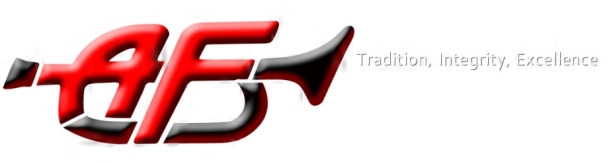 Booster Board MeetingOctober 3, 2017Welcome- StephanieMt.Timp Competition – AllisonSign-up on Charms to volunteerVolunteer meeting (Oct 17th)Band Dads- TroyColor Guard – CynthiaSt. George – AllisonChaperones for St. George – Allison (meeting on Oct 25th)Sign-up on Charms to volunteers at Red Rocks and BOA, St. GeorgeUpcoming Events:Rehearsal mandatory on October 16th, Rehearsal cancelled on the 18thAll American Band Ceremony, Oct 24th at 10:30-11:00am, band room.Parent meeting and vote for Nationals, Nov 15thReport on past month-Nate Past Shows: Weber, Nebo, BridgerlandClinician CampFinances/Band Fees- JeremyJr. High – Mr. Major, Mr. BatemanCalendar:Oct 7	Wasatch (Herriman High School)Oct 10 BYUOct 13 Pep bandOct 14 Davis Oct 19-23 Fall BreakOct 24 All American Band CeremonyOct 28 Mt. Timp (at PGHS and AFHS)Nov 2-4 St. George, Red Rocks and BOANov 8  Awards Banquet 5pmNov 15 Band Bash 7pm (parent vote after)